Population Manager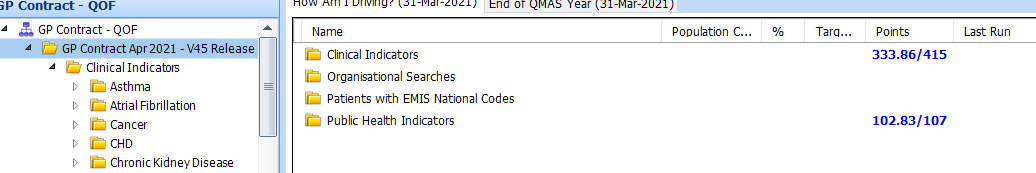 